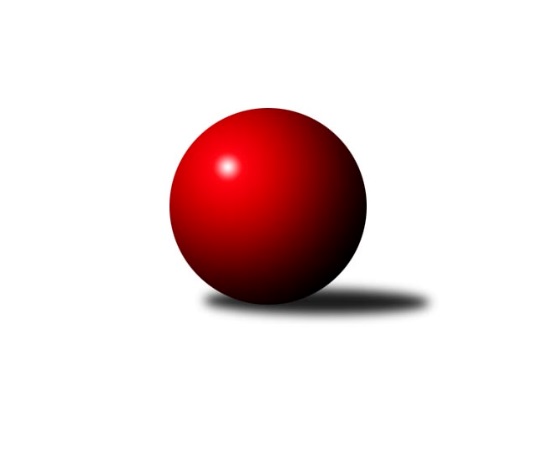 Č.6Ročník 2013/2014	6.5.2024 Okresní přebor Nový Jičín 2013/2014Statistika 6. kolaTabulka družstev:		družstvo	záp	výh	rem	proh	skore	sety	průměr	body	plné	dorážka	chyby	1.	KK Lipník nad Bečvou ˝B˝	6	4	0	2	42 : 18 	(35.5 : 12.5)	1530	8	1087	443	35	2.	TJ Zubří ˝B˝	6	4	0	2	36 : 24 	(31.5 : 16.5)	1596	8	1117	480	27.2	3.	TJ Frenštát p.R. ˝B˝	6	4	0	2	36 : 24 	(24.0 : 24.0)	1440	8	1047	393	41.8	4.	TJ Spartak Bílovec˝B˝	6	3	0	3	24 : 36 	(20.5 : 27.5)	1501	6	1081	420	42	5.	Kelč˝B˝	6	2	0	4	20 : 40 	(16.0 : 32.0)	1426	4	1028	399	45.8	6.	TJ Nový Jičín˝B˝	6	1	0	5	22 : 38 	(16.5 : 31.5)	1458	2	1043	415	46.3Tabulka doma:		družstvo	záp	výh	rem	proh	skore	sety	průměr	body	maximum	minimum	1.	TJ Frenštát p.R. ˝B˝	4	4	0	0	34 : 6 	(23.0 : 9.0)	1562	8	1698	1468	2.	KK Lipník nad Bečvou ˝B˝	3	3	0	0	28 : 2 	(22.0 : 2.0)	1564	6	1578	1542	3.	TJ Zubří ˝B˝	2	1	0	1	8 : 12 	(9.0 : 7.0)	1586	2	1604	1567	4.	TJ Spartak Bílovec˝B˝	2	1	0	1	8 : 12 	(7.5 : 8.5)	1565	2	1570	1560	5.	TJ Nový Jičín˝B˝	4	1	0	3	18 : 22 	(12.5 : 19.5)	1451	2	1506	1409	6.	Kelč˝B˝	3	1	0	2	12 : 18 	(9.0 : 15.0)	1526	2	1530	1524Tabulka venku:		družstvo	záp	výh	rem	proh	skore	sety	průměr	body	maximum	minimum	1.	TJ Zubří ˝B˝	4	3	0	1	28 : 12 	(22.5 : 9.5)	1599	6	1635	1510	2.	TJ Spartak Bílovec˝B˝	4	2	0	2	16 : 24 	(13.0 : 19.0)	1485	4	1568	1404	3.	KK Lipník nad Bečvou ˝B˝	3	1	0	2	14 : 16 	(13.5 : 10.5)	1519	2	1633	1402	4.	Kelč˝B˝	3	1	0	2	8 : 22 	(7.0 : 17.0)	1393	2	1438	1343	5.	TJ Nový Jičín˝B˝	2	0	0	2	4 : 16 	(4.0 : 12.0)	1462	0	1511	1413	6.	TJ Frenštát p.R. ˝B˝	2	0	0	2	2 : 18 	(1.0 : 15.0)	1379	0	1405	1353Tabulka podzimní části:		družstvo	záp	výh	rem	proh	skore	sety	průměr	body	doma	venku	1.	KK Lipník nad Bečvou ˝B˝	6	4	0	2	42 : 18 	(35.5 : 12.5)	1530	8 	3 	0 	0 	1 	0 	2	2.	TJ Zubří ˝B˝	6	4	0	2	36 : 24 	(31.5 : 16.5)	1596	8 	1 	0 	1 	3 	0 	1	3.	TJ Frenštát p.R. ˝B˝	6	4	0	2	36 : 24 	(24.0 : 24.0)	1440	8 	4 	0 	0 	0 	0 	2	4.	TJ Spartak Bílovec˝B˝	6	3	0	3	24 : 36 	(20.5 : 27.5)	1501	6 	1 	0 	1 	2 	0 	2	5.	Kelč˝B˝	6	2	0	4	20 : 40 	(16.0 : 32.0)	1426	4 	1 	0 	2 	1 	0 	2	6.	TJ Nový Jičín˝B˝	6	1	0	5	22 : 38 	(16.5 : 31.5)	1458	2 	1 	0 	3 	0 	0 	2Tabulka jarní části:		družstvo	záp	výh	rem	proh	skore	sety	průměr	body	doma	venku	1.	Kelč˝B˝	0	0	0	0	0 : 0 	(0.0 : 0.0)	0	0 	0 	0 	0 	0 	0 	0 	2.	TJ Zubří ˝B˝	0	0	0	0	0 : 0 	(0.0 : 0.0)	0	0 	0 	0 	0 	0 	0 	0 	3.	TJ Nový Jičín˝B˝	0	0	0	0	0 : 0 	(0.0 : 0.0)	0	0 	0 	0 	0 	0 	0 	0 	4.	TJ Spartak Bílovec˝B˝	0	0	0	0	0 : 0 	(0.0 : 0.0)	0	0 	0 	0 	0 	0 	0 	0 	5.	TJ Frenštát p.R. ˝B˝	0	0	0	0	0 : 0 	(0.0 : 0.0)	0	0 	0 	0 	0 	0 	0 	0 	6.	KK Lipník nad Bečvou ˝B˝	0	0	0	0	0 : 0 	(0.0 : 0.0)	0	0 	0 	0 	0 	0 	0 	0 Zisk bodů pro družstvo:		jméno hráče	družstvo	body	zápasy	v %	dílčí body	sety	v %	1.	Tomáš Binek 	TJ Frenštát p.R. ˝B˝ 	10	/	6	(83%)		/		(%)	2.	Jan Špalek 	KK Lipník nad Bečvou ˝B˝ 	8	/	5	(80%)		/		(%)	3.	Jaroslav Koppa 	KK Lipník nad Bečvou ˝B˝ 	8	/	6	(67%)		/		(%)	4.	Jan Krupa ml. 	TJ Zubří ˝B˝ 	8	/	6	(67%)		/		(%)	5.	Miroslav Makový 	TJ Frenštát p.R. ˝B˝ 	8	/	6	(67%)		/		(%)	6.	Jan Schwarzer 	TJ Nový Jičín˝B˝ 	8	/	6	(67%)		/		(%)	7.	Jana Kulhánková 	KK Lipník nad Bečvou ˝B˝ 	6	/	3	(100%)		/		(%)	8.	Vlastimila Kolářová 	KK Lipník nad Bečvou ˝B˝ 	6	/	4	(75%)		/		(%)	9.	Ján Pelikán 	TJ Nový Jičín˝B˝ 	6	/	4	(75%)		/		(%)	10.	Tomáš Richtar 	Kelč˝B˝ 	6	/	5	(60%)		/		(%)	11.	Jiří Petr 	TJ Frenštát p.R. ˝B˝ 	6	/	5	(60%)		/		(%)	12.	Jiří Křenek 	TJ Zubří ˝B˝ 	6	/	6	(50%)		/		(%)	13.	Jaroslav Černý 	TJ Spartak Bílovec˝B˝ 	6	/	6	(50%)		/		(%)	14.	Miloš Šrot 	TJ Spartak Bílovec˝B˝ 	4	/	4	(50%)		/		(%)	15.	Jiří Kolář 	KK Lipník nad Bečvou ˝B˝ 	4	/	4	(50%)		/		(%)	16.	Jaroslav Pavlát 	TJ Zubří ˝B˝ 	4	/	4	(50%)		/		(%)	17.	Roman Janošek 	TJ Zubří ˝B˝ 	4	/	4	(50%)		/		(%)	18.	Marie Pavelková 	Kelč˝B˝ 	4	/	4	(50%)		/		(%)	19.	Jan Mlčák 	Kelč˝B˝ 	4	/	5	(40%)		/		(%)	20.	Emil Rubač 	TJ Spartak Bílovec˝B˝ 	4	/	6	(33%)		/		(%)	21.	Jana Hrňová 	TJ Nový Jičín˝B˝ 	2	/	1	(100%)		/		(%)	22.	Josef Šturma 	TJ Zubří ˝B˝ 	2	/	1	(100%)		/		(%)	23.	Štěpán Krůpa 	TJ Zubří ˝B˝ 	2	/	1	(100%)		/		(%)	24.	Jaromír Matějek 	TJ Frenštát p.R. ˝B˝ 	2	/	1	(100%)		/		(%)	25.	Jiří Ondřej 	TJ Zubří ˝B˝ 	2	/	2	(50%)		/		(%)	26.	Ladislav Mandák 	KK Lipník nad Bečvou ˝B˝ 	2	/	2	(50%)		/		(%)	27.	Tomáš Hromada 	TJ Frenštát p.R. ˝B˝ 	2	/	3	(33%)		/		(%)	28.	Tomáš Polášek 	TJ Nový Jičín˝B˝ 	2	/	3	(33%)		/		(%)	29.	Antonín Fabík 	TJ Spartak Bílovec˝B˝ 	2	/	3	(33%)		/		(%)	30.	Ota Beňo 	TJ Spartak Bílovec˝B˝ 	2	/	3	(33%)		/		(%)	31.	Jiří Plešek 	TJ Nový Jičín˝B˝ 	2	/	5	(20%)		/		(%)	32.	Martin Jarábek 	Kelč˝B˝ 	2	/	6	(17%)		/		(%)	33.	Zdeněk Zouna 	TJ Frenštát p.R. ˝B˝ 	0	/	1	(0%)		/		(%)	34.	Josef Chvatík 	Kelč˝B˝ 	0	/	1	(0%)		/		(%)	35.	Pavel Hedviček 	TJ Frenštát p.R. ˝B˝ 	0	/	2	(0%)		/		(%)	36.	Jiří Dvořák 	TJ Spartak Bílovec˝B˝ 	0	/	2	(0%)		/		(%)	37.	Zdeněk Sedlář 	Kelč˝B˝ 	0	/	3	(0%)		/		(%)	38.	Radek Chovanec 	TJ Nový Jičín˝B˝ 	0	/	4	(0%)		/		(%)Průměry na kuželnách:		kuželna	průměr	plné	dorážka	chyby	výkon na hráče	1.	TJ Gumárny Zubří, 1-4	1552	1095	457	34.3	(388.1)	2.	TJ Kelč, 1-2	1549	1101	448	38.3	(387.5)	3.	TJ Spartak Bílovec, 1-2	1544	1100	444	34.3	(386.1)	4.	Sokol Frenštát pod Radhoštěm, 1-2	1522	1082	440	40.8	(380.7)	5.	KK Lipník nad Bečvou, 1-2	1474	1061	412	42.7	(368.6)	6.	TJ Nový Jičín, 1-4	1457	1043	414	42.9	(364.4)Nejlepší výkony na kuželnách:TJ Gumárny Zubří, 1-4KK Lipník nad Bečvou ˝B˝	1633	4. kolo	Roman Janošek 	TJ Zubří ˝B˝	429	1. koloTJ Zubří ˝B˝	1604	1. kolo	Jaroslav Koppa 	KK Lipník nad Bečvou ˝B˝	421	4. koloTJ Zubří ˝B˝	1567	4. kolo	Jan Špalek 	KK Lipník nad Bečvou ˝B˝	419	4. koloTJ Frenštát p.R. ˝B˝	1405	1. kolo	Jiří Křenek 	TJ Zubří ˝B˝	413	4. kolo		. kolo	Vlastimila Kolářová 	KK Lipník nad Bečvou ˝B˝	406	4. kolo		. kolo	Jan Krupa ml. 	TJ Zubří ˝B˝	406	1. kolo		. kolo	Štěpán Krůpa 	TJ Zubří ˝B˝	401	1. kolo		. kolo	Roman Janošek 	TJ Zubří ˝B˝	393	4. kolo		. kolo	Jiří Ondřej 	TJ Zubří ˝B˝	390	4. kolo		. kolo	Tomáš Binek 	TJ Frenštát p.R. ˝B˝	389	1. koloTJ Kelč, 1-2TJ Zubří ˝B˝	1630	2. kolo	Jaroslav Pavlát 	TJ Zubří ˝B˝	418	2. koloTJ Spartak Bílovec˝B˝	1568	4. kolo	Jan Krupa ml. 	TJ Zubří ˝B˝	413	2. koloKelč˝B˝	1530	4. kolo	Martin Jarábek 	Kelč˝B˝	410	6. koloKelč˝B˝	1525	6. kolo	Jaroslav Koppa 	KK Lipník nad Bečvou ˝B˝	409	6. koloKelč˝B˝	1524	2. kolo	Martin Jarábek 	Kelč˝B˝	406	2. koloKK Lipník nad Bečvou ˝B˝	1522	6. kolo	Tomáš Richtar 	Kelč˝B˝	404	4. kolo		. kolo	Jan Mlčák 	Kelč˝B˝	400	4. kolo		. kolo	Roman Janošek 	TJ Zubří ˝B˝	400	2. kolo		. kolo	Jiří Křenek 	TJ Zubří ˝B˝	399	2. kolo		. kolo	Miloš Šrot 	TJ Spartak Bílovec˝B˝	399	4. koloTJ Spartak Bílovec, 1-2TJ Zubří ˝B˝	1635	3. kolo	Emil Rubač 	TJ Spartak Bílovec˝B˝	429	1. koloTJ Spartak Bílovec˝B˝	1570	1. kolo	Jan Krupa ml. 	TJ Zubří ˝B˝	421	3. koloTJ Spartak Bílovec˝B˝	1560	3. kolo	Jaroslav Černý 	TJ Spartak Bílovec˝B˝	416	3. koloTJ Nový Jičín˝B˝	1413	1. kolo	Josef Šturma 	TJ Zubří ˝B˝	414	3. kolo		. kolo	Miloš Šrot 	TJ Spartak Bílovec˝B˝	408	1. kolo		. kolo	Jiří Křenek 	TJ Zubří ˝B˝	404	3. kolo		. kolo	Antonín Fabík 	TJ Spartak Bílovec˝B˝	400	3. kolo		. kolo	Jaroslav Pavlát 	TJ Zubří ˝B˝	396	3. kolo		. kolo	Jaroslav Černý 	TJ Spartak Bílovec˝B˝	389	1. kolo		. kolo	Ota Beňo 	TJ Spartak Bílovec˝B˝	380	3. koloSokol Frenštát pod Radhoštěm, 1-2TJ Frenštát p.R. ˝B˝	1698	6. kolo	Jaromír Matějek 	TJ Frenštát p.R. ˝B˝	449	6. koloTJ Zubří ˝B˝	1620	6. kolo	Miroslav Makový 	TJ Frenštát p.R. ˝B˝	424	6. koloTJ Frenštát p.R. ˝B˝	1549	2. kolo	Roman Janošek 	TJ Zubří ˝B˝	417	6. koloTJ Frenštát p.R. ˝B˝	1534	4. kolo	Tomáš Binek 	TJ Frenštát p.R. ˝B˝	416	6. koloTJ Nový Jičín˝B˝	1511	4. kolo	Miroslav Makový 	TJ Frenštát p.R. ˝B˝	416	2. koloTJ Frenštát p.R. ˝B˝	1468	5. kolo	Miroslav Makový 	TJ Frenštát p.R. ˝B˝	415	4. koloTJ Spartak Bílovec˝B˝	1404	2. kolo	Tomáš Binek 	TJ Frenštát p.R. ˝B˝	415	2. koloKelč˝B˝	1398	5. kolo	Jiří Petr 	TJ Frenštát p.R. ˝B˝	409	6. kolo		. kolo	Jaroslav Černý 	TJ Spartak Bílovec˝B˝	408	2. kolo		. kolo	Jan Krupa ml. 	TJ Zubří ˝B˝	403	6. koloKK Lipník nad Bečvou, 1-2KK Lipník nad Bečvou ˝B˝	1578	1. kolo	Jaroslav Koppa 	KK Lipník nad Bečvou ˝B˝	430	1. koloKK Lipník nad Bečvou ˝B˝	1573	3. kolo	Vlastimila Kolářová 	KK Lipník nad Bečvou ˝B˝	413	5. koloKK Lipník nad Bečvou ˝B˝	1542	5. kolo	Jana Kulhánková 	KK Lipník nad Bečvou ˝B˝	405	3. koloTJ Spartak Bílovec˝B˝	1458	5. kolo	Jan Špalek 	KK Lipník nad Bečvou ˝B˝	402	3. koloTJ Frenštát p.R. ˝B˝	1353	3. kolo	Jan Špalek 	KK Lipník nad Bečvou ˝B˝	395	1. koloKelč˝B˝	1343	1. kolo	Jaroslav Koppa 	KK Lipník nad Bečvou ˝B˝	391	5. kolo		. kolo	Vlastimila Kolářová 	KK Lipník nad Bečvou ˝B˝	391	3. kolo		. kolo	Jaroslav Černý 	TJ Spartak Bílovec˝B˝	390	5. kolo		. kolo	Jana Kulhánková 	KK Lipník nad Bečvou ˝B˝	384	5. kolo		. kolo	Antonín Fabík 	TJ Spartak Bílovec˝B˝	378	5. koloTJ Nový Jičín, 1-4TJ Zubří ˝B˝	1510	5. kolo	Ján Pelikán 	TJ Nový Jičín˝B˝	421	6. koloTJ Spartak Bílovec˝B˝	1509	6. kolo	Jana Hrňová 	TJ Nový Jičín˝B˝	401	2. koloTJ Nový Jičín˝B˝	1506	2. kolo	Jan Schwarzer 	TJ Nový Jičín˝B˝	398	2. koloTJ Nový Jičín˝B˝	1461	6. kolo	Jan Mlčák 	Kelč˝B˝	395	3. koloKelč˝B˝	1438	3. kolo	Miloš Šrot 	TJ Spartak Bílovec˝B˝	392	6. koloTJ Nový Jičín˝B˝	1426	3. kolo	Jan Schwarzer 	TJ Nový Jičín˝B˝	390	6. koloTJ Nový Jičín˝B˝	1409	5. kolo	Jiří Křenek 	TJ Zubří ˝B˝	390	5. koloKK Lipník nad Bečvou ˝B˝	1402	2. kolo	Jaroslav Černý 	TJ Spartak Bílovec˝B˝	386	6. kolo		. kolo	Jan Schwarzer 	TJ Nový Jičín˝B˝	386	3. kolo		. kolo	Ján Pelikán 	TJ Nový Jičín˝B˝	382	5. koloČetnost výsledků:	8.0 : 2.0	8x	4.0 : 6.0	3x	2.0 : 8.0	1x	10.0 : 0.0	3x	0.0 : 10.0	3x